В целях повышения профессиональной компетентности педагогов Северо-Восточного образовательного округа по вопросу оценивания и анализа образовательных результатов обучающихся и для преодоления рисков получения необъективных результатов, п р и к а з ы в а ю:1. Утвердить программу окружного семинара «Анализ и использование результатов независимой оценки качества образования» (Приложение).2. Директору ГБУ ДПО «Похвистневский РЦ» (Акимовой Р.Р.) обеспечить информационное и организационно-методическое сопровождение семинара. 3. Директору ГБОУ СОШ с. Черный Ключ (Ильиной В.В.) обеспечить проведение семинара 19 апреля 2024 года в 14.00.4. Руководителям общеобразовательных организаций обеспечить участие педагогических работников в семинаре.5. Контроль исполнения настоящего приказа возложить на начальника отдела организации образования Северо-Восточного управления министерства образования и науки Самарской области Пантелееву Л.М.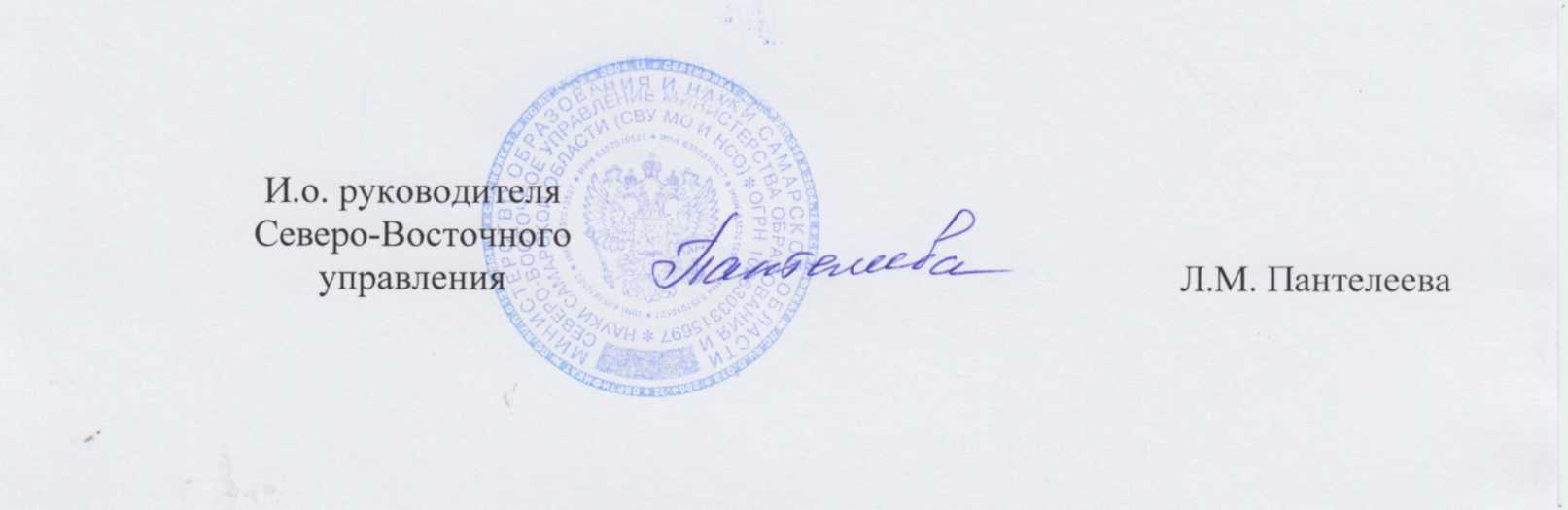 Приложение к приказу СВУ МОиНСОот   18.04.2024г. №220-одПрограмма окружного семинара  «Анализ и использование результатов независимой оценки качества образования»Дата: 19.04.2024 г. (пятница)Форма проведения: очная с применением дистанционных технологий Ссылка для подключения: https://telemost.yandex.ru/j/19859477705658 Время: 14:00 – 15:00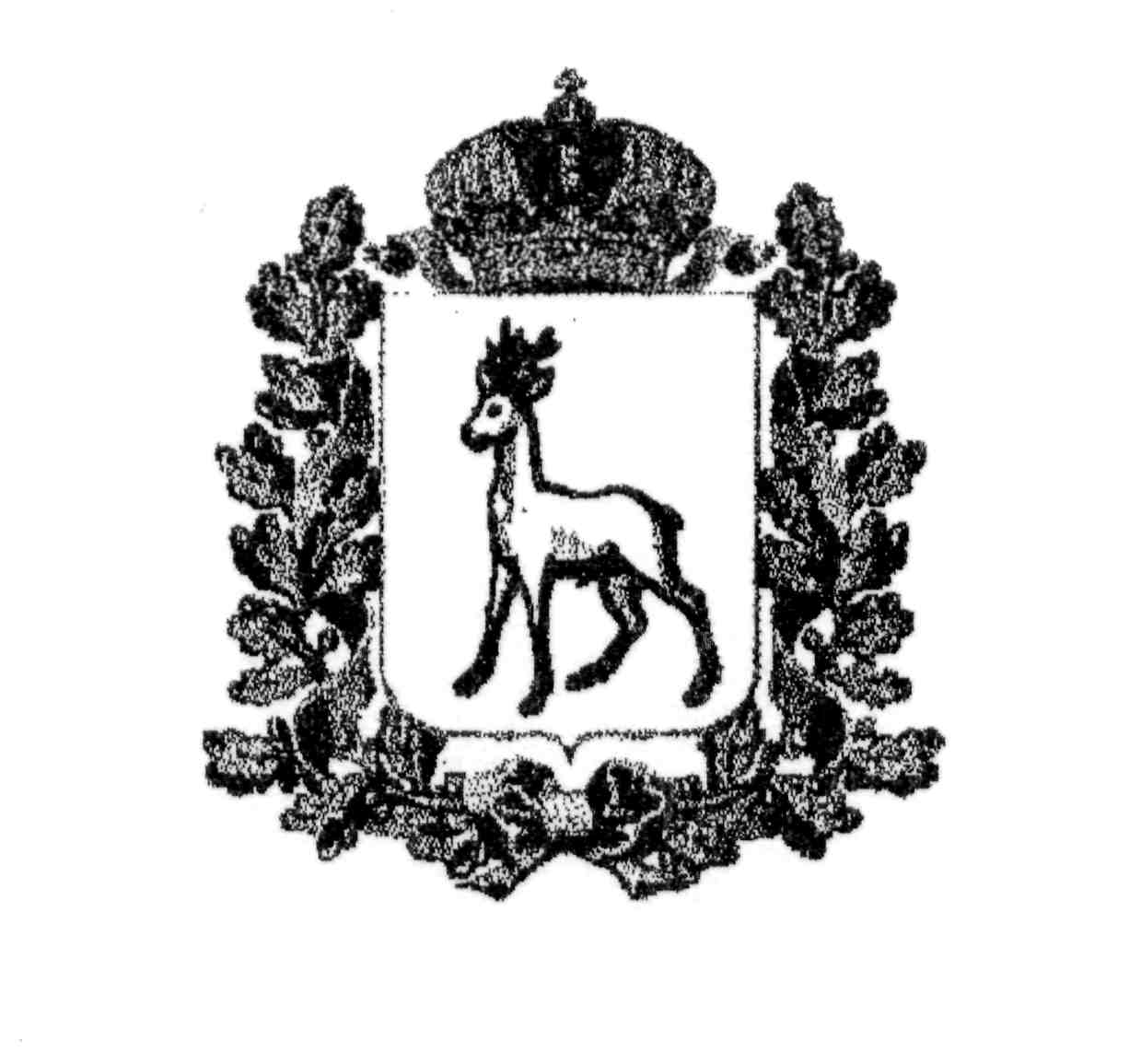 МИНИСТЕРСТВО ОБРАЗОВАНИЯ И НАУКИСАМАРСКОЙ ОБЛАСТИСЕВЕРО-ВОСТОЧНОЕ УПРАВЛЕНИЕМИНИСТЕРСТВО ОБРАЗОВАНИЯ И НАУКИСАМАРСКОЙ ОБЛАСТИСЕВЕРО-ВОСТОЧНОЕ УПРАВЛЕНИЕПРИКАЗПРИКАЗот   18.04.2024  года  №  220-одот   18.04.2024  года  №  220-одО проведении окружного семинара «Анализ и использование результатов независимой оценки качества образования»О проведении окружного семинара «Анализ и использование результатов независимой оценки качества образования»14:00 – 14:10Абрамова Марина Валентиновна, начальник ОМО ГБУ ДПО «Похвистневский РЦ» «Оценивание и анализ образовательных результатов обучающихся»14:10 – 14:25Ильина Виктория Викторовна, директор ГБОУ СОШ с.Черный Ключ «Система работы школы по преодолению рисков получения необъективных результатов»14:25 – 14:45Купряев Валерий Николаевич, зам.директора по УВР ГБОУ СОШ с.Черный Ключ «Использование методики расчета показателя «Уровень объективности оценки образовательных результатов» как условие снижения рисков получения необъективных результатов»14:25 – 14:45Семенова Татьяна Ильинична, учитель начальных классов ГБОУ СОШ с.Черный Ключ«Организация образовательной деятельности на основе итогов ВПР»